Prvouka 2.C rast a vývin živočíchov Prečítaj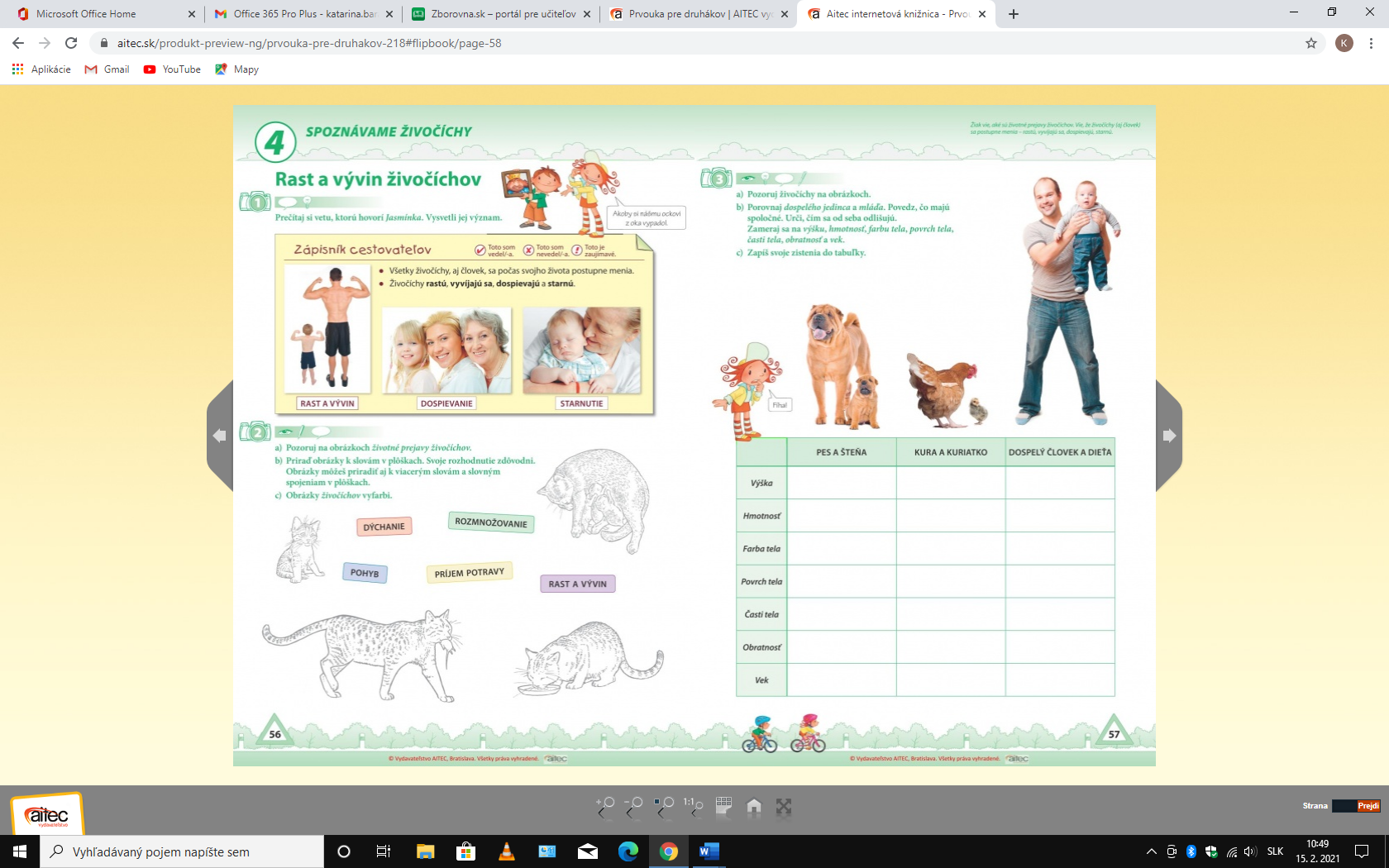 Pracuj podľa pokynov. Zakrúžkuj správne tvrdenie o raste a vývine živočíchov.	Živočíchy:nerastú,  rastú,  vyvíjajú sa,  nemenia sa,  dospievajú,  mladnú,  starnú,  zmenšujú sa